Консультация «Читаем вместе, читаем вслух!»Вторая группа раннего возраста	Книга – это неотъемлемая часть воспитания ребенка. С ее помощью он сможет найти ответы на интересующие его вопросы, познавать мир и самого себя, переживать истории героев, фантазировать развитие дальнейших событий того или иного произведения.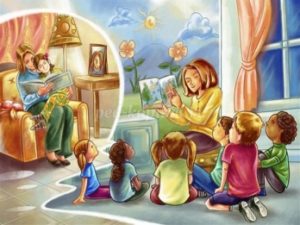   Книга-это воспитатель человеческих душ. Малыш растет, а это значит, что каждый день его ждет все больше новых впечатлений, он активно познает мир и совершает множество открытий. Получает все больше разнообразной информации необходимой ему для дальнейшего правильного физического, психического и умственного развития. Новые знания дети получают от окружающих их людей, в первую очередь от родителей, а также из книг.
	Книга вводит ребёнка в самое сложное в жизни — в мир человеческих чувств, радостей и страданий, отношений, побуждений, мыслей, поступков, характеров. Книга учит «вглядываться» в человека, видеть и понимать его, воспитывает человечность. Прочитанная в детстве книга, оставляет более сильный след, чем книга, прочитанная в зрелом возрасте.          Задача взрослого — открыть ребёнку то необыкновенное, что несёт в себе книга, то наслаждение, которое доставляет погружение в чтение. Взрослый, чтобы привлечь к книге ребёнка, должен сам любить литературу, наслаждаться ею как искусством, понимать сложность, уметь передавать свои чувства и переживания детям.С какого возраста надо начинать читать ребенку вслух?Согласно последним научным предположениям, читать вслух малышу надо с возраста 9 месяцев.Как часто надо читать ребенку вслух?Не реже, чем два раза в день, каждый день. Очень хорошо, если второе чтение будет приурочено к отходу ребенка ко сну.Как долго надо читать ребенку вслух?Минимальное время чтение должно составлять от 5 до 10 минут в зависимости от возраста. Максимальное диктуется заинтересованностью ребенка: пока он не устанет.Как долго надо читать ребенку на распев?Приблизительно до трехлетнего возраста.Для того чтобы ребенок полюбил книгу, родителям нужно сильно потрудитьсяСоветы для родителей.
• Чаще говорите о ценности книги;
• Воспитывайте бережное отношение к книге, демонстрируя книжные реликвии своей семьи;
• Вы главный пример для ребенка, и если хотите, чтобы ваш ребенок читал, значит, стоит тоже некоторое время проводить с книгой;
• Посещайте вместе библиотеку, книжные магазины;
• Покупайте книги яркие по оформлению и интересные по содержанию;
• Радуйтесь успехам ребенка, а на ошибки не заостряйте внимание;
• Обсуждайте прочитанную книгу среди членов семьи;                   • Рассказывайте ребенку об авторе прочитанной книги;
• Чаще устраивайте семейные чтения.
Чтение для детей должно стать ежедневной привычкой, стать необходимостью.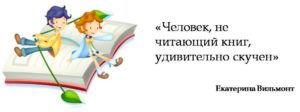 Правила, которые сделают чтение вслух привлекательным:Показывайте ребёнку, что чтение вслух доставляет вам удовольствие. Не бубните, как бы отбывая давно надоевшую повинность. Ребёнок это почувствует и утратит интерес к чтению.Демонстрируйте ребенку уважение к книге. Ребёнок должен знать, что книга — это не игрушка, не крыша для кукольного домика, и не повозка, которую можно возить по комнате. Приучайте детей аккуратно обращаться с ней. Рассматривать книгу желательно на столе, брать чистыми руками, осторожно перевёртывать страницы. После рассматривания уберите книгу на место.Во время чтения сохраняйте зрительный контакт с ребёнком.Взрослый во время чтения или рассказа должен стоять или сидеть перед детьми так, чтобы они могли видеть его лицо, наблюдать за мимикой, выражением глаз, жестами, так как эти формы проявления чувств дополняют и усиливают впечатления от прочтения.Читайте детям неторопливо, но и не монотонно, старайтесь передать музыку ритмической речи. Ритм, музыка речи чарует ребёнка, они наслаждаются напевностью русского сказа, ритмом стиха.В процессе чтения детям нужно периодически давать возможность говорить о своих ощущениях, но иногда можно попросить просто молча «слушать себя».Играйте голосом: читайте то быстрее, то медленнее, то громко, то тихо — в зависимости от содержания текста. Читая детям стихи и сказки, старайтесь передать голосом характер персонажей, а также смешную или грустную ситуацию, но не «перебарщивайте». Излишняя драматизация мешает ребёнку воспроизводить в воображении нарисованные словами картины.Сокращайте текст, если он явно слишком длинный. В таком случае не надо читать всё до конца, ребёнок всё равно перестаёт воспринимать услышанное. Коротко перескажите окончание.Читайте сказки всегда, когда ребёнок хочет их слушать. Может быть, для родителей это и скучновато, но для него — нет.Читайте ребёнку вслух каждый день, сделайте из этого любимый семейный ритуал. Непременно продолжайте совместное чтение и тогда, когда ребёнок научится читать: ценность хорошей книги зависит во многом от того, как отнеслись к книге родители и найдут ли для неё должное место в своей семейной библиотеке.Не уговаривайте послушать, а «соблазняйте» его. Полезная уловка: позвольте ребёнку самому выбирать книги.С самого раннего детства ребёнку необходимо подбирать свою личную библиотеку. Почаще ходите с ребёнком в книжный магазин, в библиотеку. Покупать книги следует постепенно, выбирая то, что интересует детей, что им понятно, советуясь с воспитателем.Читайте вслух или пересказывайте ребёнку книги, которые вам самим нравились в детстве. Прежде, чем прочитать ребёнку незнакомую вам книгу, попробуйте прочитать её сами, чтобы направить внимание ребёнка в нужное русло.Не отрывайте ребёнка от чтения или рассматривания книжки с картинками. Снова и снова привлекайте внимание детей к содержанию книги, картинок, каждый раз раскрывая что-то новое.                                          Что же почитать ребенку?Список рекомендованной литературы для детей 2-3 лет:
Русский фольклор - «Котик серенький…», «Бежала лесочком лиса с кузовочком...», «Пошел кот под мосток…»; «Наши уточки с утра…»; «Ой, ду-ду, ду-ду, ду-ду…»; «Привяжу я козлика…»; «Как у нашего кота…»; «Пошел котик на торжок…»; «Кисонька-Мурысенька…»; Сорока-белобока; «Идет коза рогатая…»; Ладушки; «Водичка-водичка…»; «Огуречик-огуречик…»;
Русские народные сказки - Козлятки и волк, Теремок, Маша и медведь, Заюшкина избушка, Курочка ряба, Репка, Теремок. 
Фольклор народов мира - «Три веселых братца» нем.; «Разговоры», чуваш.; «Котауси и Мауси», англ.; «Бу-бу, я рогатый», лит.; «Курица», англ.; «Горкой, горкой, горушкой», белорус; «Сапожник», польск.; «Ой ты, заюшка-пострел...», «Ты, собачка, не лай...», молд; 
Произведения поэтов и писателей разных стран. - Ч. Янчарский. «В магазине игрушек», «Друзья» (из книги «Приключения Мишки Ушастика»), пер. с польск. В. Приходько; Д. Биссет. «Га-га-га!», пер. с англ. Н. Шерешевской; Д.Хармс "Веселые чижи", "Веселый старичок", "Удивительная кошка»; П. Воронько. «Обновки», пер. с укр. С. Маршака; С. Капутикян. «Маша обедает», «Все спят», пер. с арм. Т. Спендиаровой.
Произведения поэтов и писателей России. 
А. Пушкин. «Ветер по морю гуляет...» (из «Сказки о царе Салтане...»);
М. Лермонтов. «Спи, младенец...» (из стихотворения «Казачья колыбельная»);
А. Плещеев «Сельская песня»; «Травка зеленеет…»
3. Александрова. «Прятки»;
А. Барто. «Мишка», «Слон», «Лошадка», «Кораблик», «Грузовик» (из цикла «Игрушки»); «Кто как кричит»; «Девочка-ревушка»;
И.Токмакова "А на горке снег, снег", "Глубоко ли, мелко", "На машине ехали".
В. Берестов. «Больная кукла», «Котенок»; "Мишка, мишка, лежебока", "Искалочка"
А. Введенский. «Мышка», «Песня машиниста»;
Б. Заходер. «Ежик»;
А. Фет. «Кот поет, глаза прищуря…»
Г. Лагздынь. «Петушок», «Зайка, зайка, попляши!»;
С. Маршак. «Сказка о глупом мышонке» "Детки в клетке"; 
Э. Мошковская. «Приказ» (в сокр.); Н. Шкулева. «Лисий хвостик...», «Надувала кошка шар...»;
Н. Саконская. «Где мой пальчик?»;
Е.Благинина "С добрым утром", "Аленушка", "Дождик"
Г. Сапгир. «Кошка»;
К. Чуковский. «Путаница», «Федотка».
Л. Толстой. «Три медведя», «Спала кошка на крыше...», «Был у Пети и Миши конь...»;
К.Ушинский "Васька","Два козлика;
Г. Балл. «Желтячок»;
Е.Чарушин " Кошка", "Курочка", "Как Томка научился плавать"
В. Бианки. «Лис и мышонок»;
Н. Павлова. «Земляничка»;
В. Сутеев. «Кто сказал «мяу», «Три котенка», «Цыпленок и утенок»